115/18116/18117/18118/18119/18Mineral Titles ActMineral Titles ActNOTICE OF LAND CEASING TO BE A MINERAL TITLENOTICE OF LAND CEASING TO BE A MINERAL TITLETitle Type and Number:Authorised Holdings (Northern) 98Area ceased on:12 March 2018Area:3.00 HectareLocality:DALY RIVERName of Applicants(s)Holder(s):25% COWAN Brian William, 25% COWAN Valerie Christine, 25% COWAN Graham Gordon, 25% COWAN Jo-Anne Marree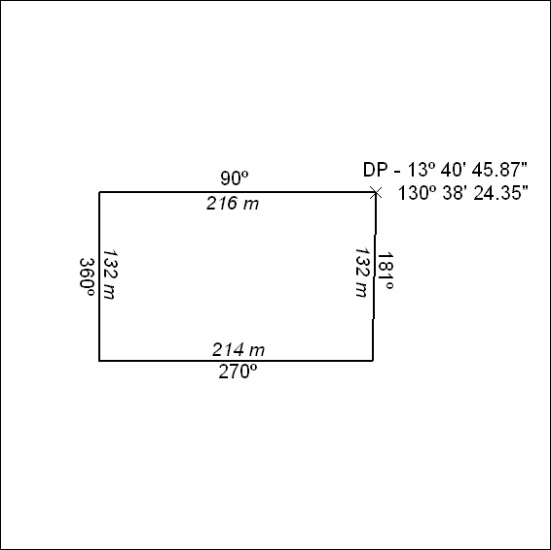 Mineral Titles ActMineral Titles ActNOTICE OF LAND CEASING TO BE A MINERAL TITLENOTICE OF LAND CEASING TO BE A MINERAL TITLETitle Type and Number:Mineral Lease 23095Area ceased on:12 March 2018Area:20.00 HectareLocality:NOONAMAHName of Applicants(s)Holder(s):50% LANGLEY David John, 50% N.T. GOLD PTY LTD * [ACN. 009 625 870]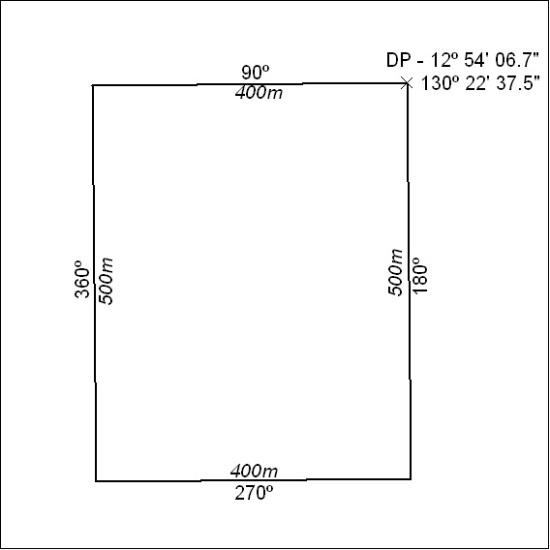 Mineral Titles ActNOTICE OF GRANT OF A  MINERAL TITLEMineral Titles ActNOTICE OF GRANT OF A  MINERAL TITLETitle Type and Number:Exploration Licence 31539Granted:08 March 2018, for a period of 6 YearsArea:233 Blocks, 765.13 km²Locality:MONTEJINNIName of Holder/s:100% MONTEJINNI RESOURCES PTY LTD [ACN. 616 894 216]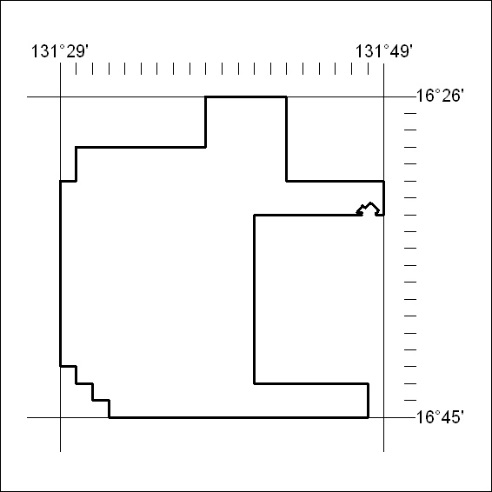 Area granted is indicated above. The titleholder is not permitted to exercise occupational rights on any land that is subject to a development title, or an application for a development title. Any land the subject of a Reserved Land gazettal under the Mineral Titles Act and all land vested in the Commonwealth of Australia is also excluded by description but not excised from the grant area.Area granted is indicated above. The titleholder is not permitted to exercise occupational rights on any land that is subject to a development title, or an application for a development title. Any land the subject of a Reserved Land gazettal under the Mineral Titles Act and all land vested in the Commonwealth of Australia is also excluded by description but not excised from the grant area.Mineral Titles ActNOTICE OF GRANT OF A  MINERAL TITLEMineral Titles ActNOTICE OF GRANT OF A  MINERAL TITLETitle Type and Number:Exploration Licence 31758Granted:09 March 2018, for a period of 6 YearsArea:150 Blocks, 487.98 km²Locality:KOOKABURRAName of Holder/s:100% ASIAN MINERALS PTY LTD [ACN. 099 804 467]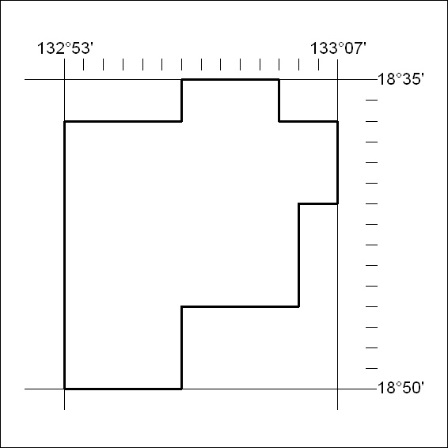 Area granted is indicated above. The titleholder is not permitted to exercise occupational rights on any land that is subject to a development title, or an application for a development title. Any land the subject of a Reserved Land gazettal under the Mineral Titles Act and all land vested in the Commonwealth of Australia is also excluded by description but not excised from the grant area.Area granted is indicated above. The titleholder is not permitted to exercise occupational rights on any land that is subject to a development title, or an application for a development title. Any land the subject of a Reserved Land gazettal under the Mineral Titles Act and all land vested in the Commonwealth of Australia is also excluded by description but not excised from the grant area.Mineral Titles ActNOTICE OF GRANT OF A  MINERAL TITLEMineral Titles ActNOTICE OF GRANT OF A  MINERAL TITLETitle Type and Number:Exploration Licence 31759Granted:09 March 2018, for a period of 6 YearsArea:236 Blocks, 769.42 km²Locality:RENEHANName of Holder/s:100% ASIAN MINERALS PTY LTD [ACN. 099 804 467]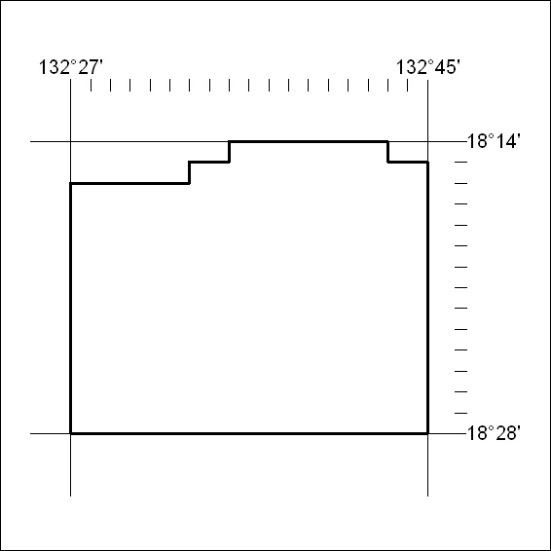 Area granted is indicated above. The titleholder is not permitted to exercise occupational rights on any land that is subject to a development title, or an application for a development title. Any land the subject of a Reserved Land gazettal under the Mineral Titles Act and all land vested in the Commonwealth of Australia is also excluded by description but not excised from the grant area.Area granted is indicated above. The titleholder is not permitted to exercise occupational rights on any land that is subject to a development title, or an application for a development title. Any land the subject of a Reserved Land gazettal under the Mineral Titles Act and all land vested in the Commonwealth of Australia is also excluded by description but not excised from the grant area.